Согласовано                                                                       Утверждаю: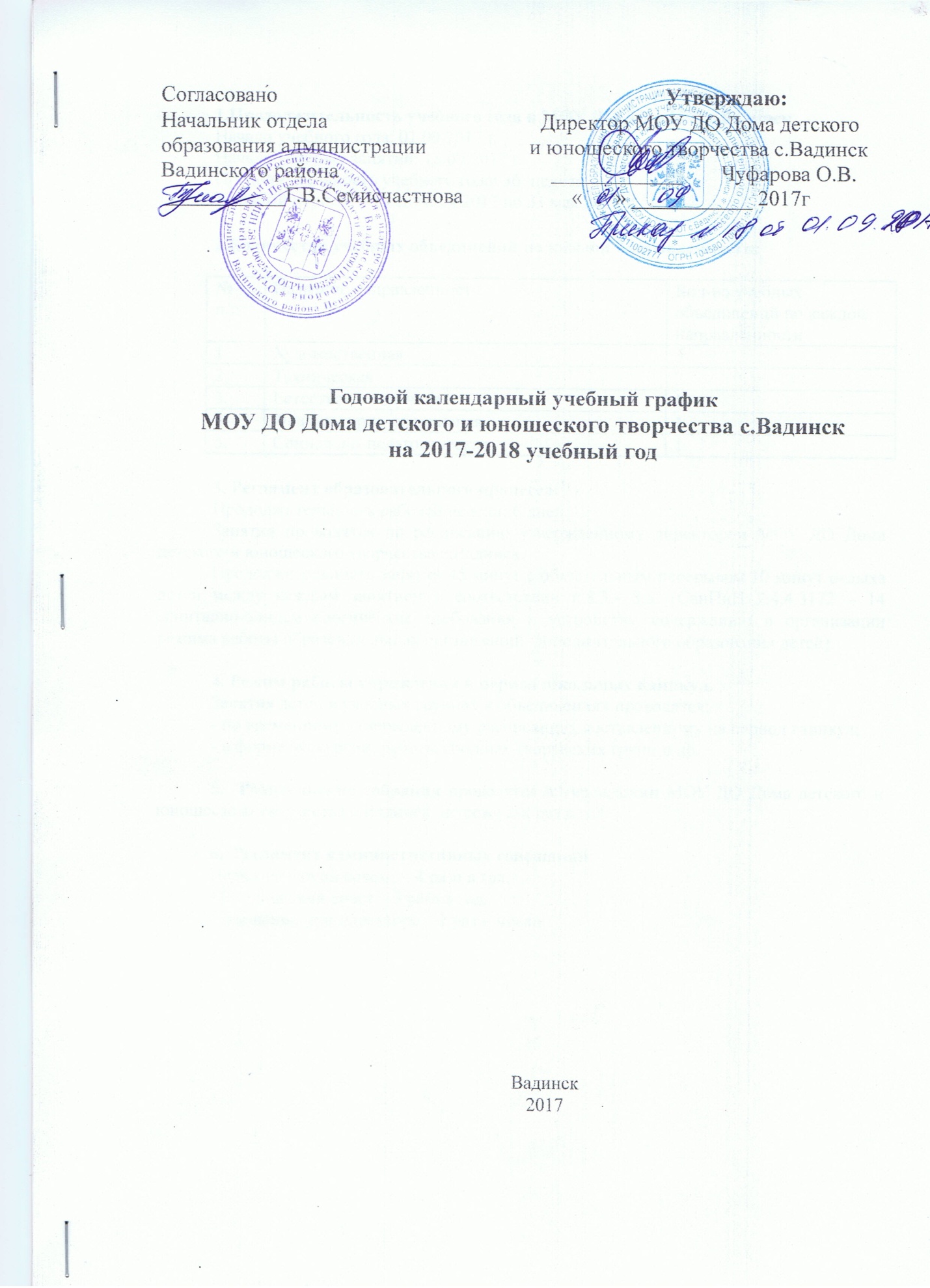 Начальник отдела                                       Директор МОУ ДО Дома детского        образования администрации                   и юношеского творчества с.Вадинск                                                                                     Вадинского района                                       ____________       Чуфарова О.В. ___________Г.В.Семисчастнова                    «      » ___________  2017гГодовой календарный учебный графикМОУ ДО Дома детского и юношеского творчества с.Вадинскна 2017-2018 учебный годВадинск20171.Продолжительность учебного года в МОУ ДО ДД и ЮТ с.ВадинскНачало учебного года: 01.09.2017 г.Начало учебных занятий: 15.09.2017 г.Продолжительность учебного года: 36  недель.Учебный период: с 1 сентября 2017 по 31 мая 2018 г.2.Количество учебных объединений по каждой направленности:3. Регламент образовательного процесса:Продолжительность рабочей недели: 6 дней.Занятия проводятся по расписанию утвержденному директором МОУ ДО Дома детского и юношеского творчества с.Вадинск.Продолжительность занятий 45 минут с обязательным перерывом 10 минут отдыха детей между каждым занятием в соответствии п.8.3.- 8.5. (СанПиН 2.4.4.3172 – 14 санитарно-эпидемиологические требования к устройству, содержанию и организации режима работы образовательных организаций  дополнительного образования детей). 4. Режим работы учреждения в период школьных каникул.Занятия детей в учебных группах и объединениях проводятся:- по временному утвержденному расписанию, составленному на период каникул;- в форме экскурсий, работы сборных творческих групп и др.5.  Родительские собрания проводятся в учреждении МОУ ДО Дома детского и юношеского творчества с.Вадинск  не реже 2-х раз в год.6.  Регламент административных совещаний:Педагогический совет   – 4 раза в год.Методический совет – 3 раза в год.Совещание при директоре – 1 раз в месяц.№ п/пНазвание направленностиКол-во учебных объединений по каждой направленности1.Художественная52.Техническая23.Естественно-научная14.Физкультурно-спортивная15.Социально-педагогическая1№п/пНаименование образовательных программ, педагогТип программСрок реализации Кол-вогруппКол-вочасовв годКол-во час в нед.  Кол-во час в нед.  АудиторияАудиторияХудожественная направленностьХудожественная направленностьХудожественная направленностьХудожественная направленностьХудожественная направленностьХудожественная направленностьХудожественная направленностьХудожественная направленность1.«В мире танца» Мерзликина Т.В.модифицированная8111114414414421644464446МОУ ДО ДД и ЮТ с.ВадинскЗал МБОУ ООШ с.ВадинскМОУ ДО ДД и ЮТ с.ВадинскЗал МБОУ ООШ с.Вадинск2. «Волшебный клубок» Минкина Т.В..модифицированная 5114444МОУ ДО ДД и ЮТ с.ВадинскКабинетМОУ ДО ДД и ЮТ с.ВадинскКабинет3.«Бумажная филигрань» Тростянская Е.В.модифицированная3121666МОУ ДО ДД и ЮТ с.ВадинскКабинетМОУ ДО ДД и ЮТ с.ВадинскКабинет4.«Кладовая природы» Тростянская Е.В.модифицированная4114444МОУ ДО ДД и ЮТ с.ВадинскКабинетМОУ ДО ДД и ЮТ с.ВадинскКабинет5. «Веселые нотки» Дудочкин А.В.модифицированная3114444МОУ ДО ДД и ЮТ с.ВадинскКабинетМОУ ДО ДД и ЮТ с.ВадинскКабинетИтого:12963636Естественно-научная направленностьЕстественно-научная направленностьЕстественно-научная направленностьЕстественно-научная направленностьЕстественно-научная направленностьЕстественно-научная направленностьЕстественно-научная направленностьЕстественно-научная направленностьЕстественно-научная направленностьЕстественно-научная направленность1.«Растениеводство» Тростянская Е.В.модифицированная3114444МОУ ДО ДД и ЮТ с.ВадинскКабинетМОУ ДО ДД и ЮТ с.ВадинскКабинетИтого:14444Техническая направленностьТехническая направленностьТехническая направленностьТехническая направленностьТехническая направленностьТехническая направленностьТехническая направленностьТехническая направленностьТехническая направленностьТехническая направленность21.«Бумажный журавлик» Тростянская Е.В.модифицированная311144144 4МОУ СОШ с.ВадинскМОУ СОШ с.Вадинск2.«Лего-конструирование» Тришкин И.Н.модифицированная31114414414414444МОУ СОШ с.ВадинскМОУ СОШ с.ВадинскИтого:43243212Физкультурно-спортивная направленностьФизкультурно-спортивная направленностьФизкультурно-спортивная направленностьФизкультурно-спортивная направленностьФизкультурно-спортивная направленностьФизкультурно-спортивная направленностьФизкультурно-спортивная направленностьФизкультурно-спортивная направленностьФизкультурно-спортивная направленностьФизкультурно-спортивная направленность21.«Грация» Минкина Т.В.модифицированная4114414444МБОУ ООШ с.ВадинскИтого:14414444Социально-педагогическая направленностьСоциально-педагогическая направленностьСоциально-педагогическая направленностьСоциально-педагогическая направленностьСоциально-педагогическая направленностьСоциально-педагогическая направленностьСоциально-педагогическая направленностьСоциально-педагогическая направленностьСоциально-педагогическая направленностьСоциально-педагогическая направленность1.«Развивайка» Бушова Г.В.модифицированная12112162162162164444МОУ ДО ДД и ЮТ с.ВадинскКабинетИтого:43243288ВСЕГО:ВСЕГО:ВСЕГО:244824486464